     _               data: 20/2/17                                                        __pag.1/2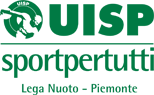 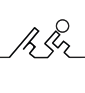 1° Campionato Regionale  di Pallanuoto per squadre  Amatori. Risultati incontri  per la Categoria AMATORI relativo alla  1° giornata di qualificazione del giorno 26/2/17 a  CARMAGNOLA (TO).PISCINA DI CARMAGNOLA  - indirizzo :  - C/SO ROMA ,22 – CARMAGNOLA (TO)PISCINA DI CARMAGNOLA  - indirizzo :  - C/SO ROMA ,22 – CARMAGNOLA (TO)PISCINA DI CARMAGNOLA  - indirizzo :  - C/SO ROMA ,22 – CARMAGNOLA (TO)PISCINA DI CARMAGNOLA  - indirizzo :  - C/SO ROMA ,22 – CARMAGNOLA (TO)PISCINA DI CARMAGNOLA  - indirizzo :  - C/SO ROMA ,22 – CARMAGNOLA (TO)PISCINA DI CARMAGNOLA  - indirizzo :  - C/SO ROMA ,22 – CARMAGNOLA (TO)PISCINA DI CARMAGNOLA  - indirizzo :  - C/SO ROMA ,22 – CARMAGNOLA (TO)PISCINA DI CARMAGNOLA  - indirizzo :  - C/SO ROMA ,22 – CARMAGNOLA (TO)DATA: 26/2/17 -  1° Giornata  QUALIFICAZIONIDATA: 26/2/17 -  1° Giornata  QUALIFICAZIONIDATA: 26/2/17 -  1° Giornata  QUALIFICAZIONIDATA: 26/2/17 -  1° Giornata  QUALIFICAZIONIDATA: 26/2/17 -  1° Giornata  QUALIFICAZIONIDATA: 26/2/17 -  1° Giornata  QUALIFICAZIONIDATA: 26/2/17 -  1° Giornata  QUALIFICAZIONIPAMATORIAMATORIAMATORIAMATORIAMATORIAMATORIAMATORIRGIRONIorepartitasquadrasquadraRISULTATIRISULTATIO GIRONE A91RN GRUGLIASCO ARN CARMAGNOLA17G9,32RN PIANEZZA AAQUATICA B141RGIRONE B103RN PIANEZZA BAQUATICA A13A104GRUGLIASCO BDINAMICA71MGIRONE A115V.p.1 RN CARMAGNOLAP. P.2 AQUATICA B131M116V.p.2 RN PIANEZZA AP.P.1 RN GRUGLIASCO A91AGIRONE B127V.p.3 AQUATICA AP. P.4 DINAMICA82128V.p.4 RN GRUGLIASCO BP. P.3 RN PIANEZZA B34classifica provvisoriaGirone  "A"PgolgolFattiSubitiDelta1RN PIANEZZA A3232212RN CARMAGNOLA3202183AQUATICA B0227-254RN GRUGLIASCO A0216-14classifica provvisoriaGirone "B"PgolgolFattiSubitiDelta1AQUATICA A611382RN PIANEZZA B356-13RN GRUGLIASCO B310554DINAMICA0315-12*pianezza ha vinto l'incontro diretto con il Grugliasco ed è seconda.*pianezza ha vinto l'incontro diretto con il Grugliasco ed è seconda.*pianezza ha vinto l'incontro diretto con il Grugliasco ed è seconda.*pianezza ha vinto l'incontro diretto con il Grugliasco ed è seconda.*pianezza ha vinto l'incontro diretto con il Grugliasco ed è seconda.*pianezza ha vinto l'incontro diretto con il Grugliasco ed è seconda.*pianezza ha vinto l'incontro diretto con il Grugliasco ed è seconda.